The Joseph Lee Taylor Sheeley “Friends for Life” ScholarshipThe Joseph Lee Taylor Sheeley “Friends for Life” Scholarship ($500) has been established by the family of Joseph to acknowledge a student who is outgoing and friendly, has a strong work ethic, loves the outdoors, and is a friend of the community. 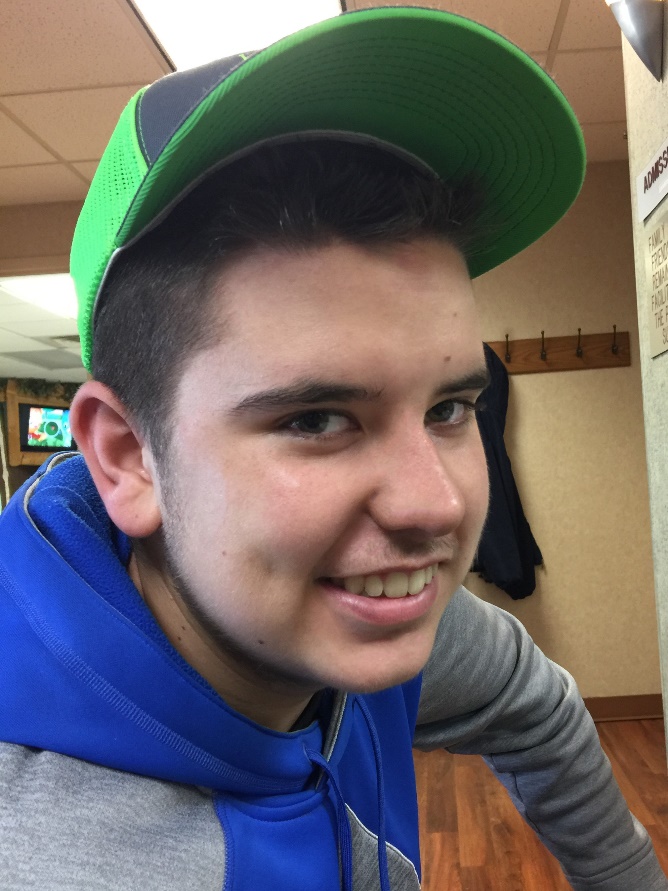 Joe’s absence still affects so many in our community, and the family would like to offer the scholarship to that individual who demonstrates characteristics that Joseph valued.  Be kind to everyone in all walks of life, be honorable, be respectful, and most of all love our community and everyone in it.  Joseph loved Spencer County and, it seems, Spencer County loved Joe, as well.  Joe considered everyone he met a “friend for life”.Because of Joseph’s faith in the Lord, we are blessed that we can still be his friend beyond this life.  What a wonderful promise God has given us that we will be reunited once again.Applicants must meet the following criteria:Be a 2018 graduating senior who is furthering their education through Technical/Vocational School -or- a Junior/4-year College/University, or planning to pursue a career in Fish & Wildlife Management. Submit a 500 word essay describing yourself and how you feel you meet the above criteria. Submit an outline of your educational and professional goals for which the scholarship will be used. (see on next page)Submit a list of church, community and/or school activity involvement. (see on next page)Submit 2 signed recommendation letters from your Pastor, Teachers, Guidance Counselor, Employer or Volunteer Coordinator.Deadline for application is March 31, 2018.  The applicant must fill out the attached Application Form and return all items to Brandy Scott at the College and Career Center or Taylor Yancey, the Senior Guidance Counselor.The Joseph Lee Taylor Sheeley “Friends for Life” ScholarshipApplicant Name: _____________________________________________________Address: ___________________________________________________________City/State/Zip: ______________________________________________________Telephone: _________________________________________________________Email Address: ______________________________________________________List Honors or awards you received during high school years (please use a separate sheet if necessary)._________________________________________________________________________________________________________________________________________________________________________________________________________List any volunteer work/community service you have performed during your high school years._________________________________________________________________________________________________________________________________________________________________________________________________________What course of study/career field do you plan to pursue?__________________________________________________________________Application Checklist:Application FormRequired EssayList of community work or school activity involvementLetter of recommendation #1Letter of recommendation #2Additional letters of recommendation (optional)List any other special conditions to support your request to be considered for this scholarship.  Please attach a separate paper if more space is needed._________________________________________________________________________________________________________________________________________________________________________________________________________